JAVNI RAZPISza dodelitev finančnih sredstev iz občinskega proračuna za varstvo naravo in okolje v Občini Sodražica za leto 2023R A Z P I S N A     D O K U M E N T A C I J A	Marec, 2023	NAVODILO ZA IZDELAVO PONUDBE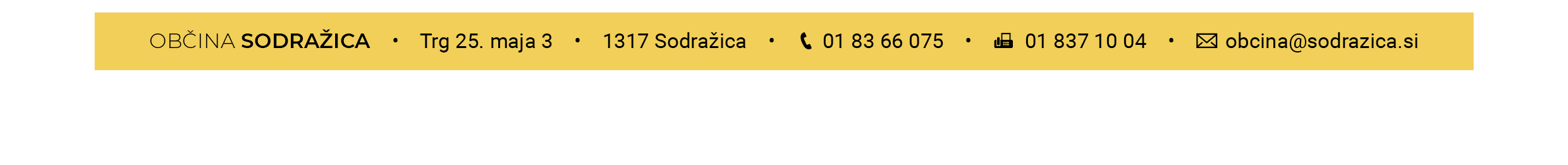 Ponudnik mora ponudbo izdelati v slovenskem jeziku. Ponudbene cene in finančni načrt morajo biti v celoti prikazane v evrih (EUR).Ponudbe morajo biti podane na ustreznih prijavnih obrazcih iz razpisne dokumentacije. Prijavni obrazci morajo biti s strani ponudnika podpisani in žigosani, kjer je to označeno. Seznam elementov, ki jih mora predložiti ponudnik, da bo ponudba veljavna:Obrazec 1 - PODATKI O PRIJAVITELJUZahtevane podatke izpolnijo vsi prijavitelji, ki kandidirajo na razpis. Obrazec 2 - OVREDNOTENJE PROGRAMA Zahtevane podatke izpolnijo vsi prijavitelji, ki kandidirajo na razpis. Obrazec 3 - VZOREC POGODBE O SOFINANCIRANJU PROGRAMA OBČINE SODRAŽICA ZA LETO 2023Dopolnijo in podpišejo vsi prijavitelji.Razpisno dokumentacijo in dodatne informacije v zvezi z javnim razpisom lahko ponudniki dobijo na Občini Sodražica, Trg 25. maja 3, 1317 Sodražica, na telefonski št. 83 66 075 pri Petri Marn, ali na e-naslov: petra.marn@sodrazica.si Ponudniki lahko zahtevajo dodatna pojasnila v zvezi z javnim razpisom oz. razpisno dokumentacijo vse do zaključka roka za prijavo.Upoštevane bodo vse pisne prijave na originalnih obrazcih, ki bodo prispele na sedež občine najkasneje 7. 4. 2023 do 10. ure. Prijave morajo biti oddane v zaprti ovojnici, v zgornjem levem kotu mora biti napisan naslov pošiljatelja, v spodnjem desnem kotu pa naslov: , Trg 25. maja 3, 1317 Sodražica in pripis »NE ODPIRAJ! - NARAVA 2023«.Sredstva bodo upravičencem dodeljena s sklepom direktorice občinske uprave. Postopek javnega razpisa opravi razpisna komisija, ki jo imenuje župan. Izbrani ponudnik bo moral v 30. dneh po pravnomočnosti sklepa o izbiri pristopiti k podpisu pogodbe. V kolikor se v tem času ne bo odzval, se bo štelo, da je odstopil od ponudbe.S podpisom pogodbe se ponudnik zavezuje, da bo o izvedbi sofinanciranih programov v pogodbenem roku občinski upravi predložiti:–   poročilo o izvedbi in o ustreznem obveščanju javnosti o programu,– dokazila o namenski porabi sredstev pridobljenih na podlagi javnega razpisa.     								    obr. 1NAZIV PRIJAVITELJA: ______________________________________________ NASLOV (SEDEŽ): _________________________________________________ DAVČNA ŠT.: ____________________ ZAVEZANEC ZA DDV: 	DA 	NEMATIČNA ŠT.: ____________________ ŠT. TRANSAKCIJSKEGA RAČUNA: ___________________________________ KONTAKTNA OSEBA: _________________________ TEL.:________________ E-NASLOV: ______________________  SPLETNA STRAN: ________________ORGANIZACIJSKA OBLIKA: _________________________________________                                                                        (DRUŠTVO, KLUB, NEPROFITNA ORG. …) DATUM: __________________           ŽIG IN PODPIS: _______________________OBČINA SODRAŽICA								    obr. 2OVREDNOTENJE PROJEKTAIme projekta: ________________________________________________________Ime osebe, odgovorne za izvedbo projekta: ________________________________Opis vsebine in programaČasovno opredelite trajanje projektaFinančna konstrukcija projekta Ocenjena skupna vrednost projekta znaša: _______________________ EURViri financiranja projektaStruktura stroškov projekta      								    obr. 3VZOREC POGODBE O SOFINANCIRANJU, Trg 25. maja 3, 1317 Sodražica, ki jo zastopa župan mag. Blaž Milavec (v nadaljevanju: sofinancer)in_____________________________________, ki ga za zastopa ____________________________________________(v nadaljevanju prejemnik sredstev)skleneta naslednjoP O G O D B OO DODELITVI SREDSTEV ZA OHRANJANJE NARAVE IN OKOLJA V OBČINI SODRAŽICA ZA LETO 20231. členPogodbeni stranki ugotavljata, da:je sofinancer dne 6. 3. 2023 na oglasni deski in na spletni strani Občine Sodražica objavil javni razpis za dodelitev finančnih sredstev iz občinskega proračuna za ohranjanje narave in okolja v Občini Sodražica za leto 2023, da je prejemnik sredstev dne _______ podal prijavo na javni razpis, v kateri je vsebinsko opredelil program in prikazal predvideno finančno konstrukcijo programa,da so bila prejemniku sredstev s sklepom, št. __________, z dne _____________, odobrena sredstva iz proračuna Občine Sodražica za namene izvedbe prijavljenega programa.2. člen S to pogodbo se sofinancer zavezuje k sofinanciranju, prejemnik sredstev pa k izvedbi naslednjega programa: ____________________________________________________________________.3. členSofinancer se zavezuje prejemniku sredstev zagotoviti sredstva iz proračuna Občine Sodražica za izvedbo programa, opredeljene v 2. členu te pogodbe, v skupni višini ___________ EUR v bruto znesku.Sofinancer bo finančna sredstva prejemniku sredstev nakazal v enkratnem znesku, v 30-ih dneh od izstavljenega zahtevka, na transakcijski račun prejemnika sredstev, št. TRR: _________________________, odprt pri banki _______________________.4. členPrejemnik sredstev se zavezuje, da bo program, naveden v 2. členu te pogodbe v celoti izvedel najkasneje do 31. 12. 2023 in da bo finančna sredstva v celoti porabil v letu 2023 in izključno za namen, za katerega so mu bila podeljena, zakonito in gospodarno. Prejemnik sredstev se zavezuje, da bo sofinancerju najkasneje v 15 dneh od dneva izvedbe oz. zaključka izvedenega programa predložil poročilo o ustreznem obveščanju javnosti o pokroviteljstvu Občine Sodražica, vsebinsko in finančno poročilo o izvedenem projektu, ki mora odražati dejansko stanje aktivnosti, za katero je prejel finančna sredstva, zajemati podroben vsebinski opis izvedenega projekta, natančen pregled na razpolaganjem s finančnimi sredstvi ter dokazila o nastanku sofinanciranih stroškov pri izvedbi programa.V primeru, da prejemnik sredstev ne more upravičiti stroškov v višini prejetih finančnih sredstev oziroma v primeru, da ne predloži vseh dokazil, sme sofinancer zahtevati vračilo neporabljenih finančnih sredstev.Če prejemnik sredstev v roku ne predloži o ustreznega poročila o obveščanju javnosti, vsebinskega in finančnega poročila o izvedeni aktivnosti in ne predloži vseh zahtevanih dokazil, je dolžan sofinancerju povrniti vsa nakazana finančna sredstva skupaj z zakonitimi zamudnimi obrestmi od dneva nakazila sredstev do dneva vračila na račun Občine Sodražica. 5. člen Prejemnik sredstev je dolžan pri vseh javnih naznanilih v zvezi z aktivnostjo na vidnem mestu označiti, da izvedbo programa sofinancira Občina Sodražica.členPrejemnik sredstev je dolžan v svojih promocijskih gradivih na primeren način predstavljati Občino Sodražica in na pobudo naročnika brezplačno sodelovati na občinskih prireditvah.člen Prejemnik sredstev je dolžan v času veljavnosti te pogodbe takoj pisno obvestiti sofinancerja, če nastopijo okoliščine, ki utegnejo vplivati na vsebinsko ali časovno izvedbo aktivnosti ter predlagati ustrezno spremembo oz. dopolnitev pogodbe. Vse spremembe in dopolnitve te pogodbe se dogovorijo v pisnem dodatku k tej pogodbi.9. člen Za izvedbo pogodbe je s strani občine zadolžena Petra Marn, s strani prejemnika sredstev pa _______________.10. členPogodbeni stranki sta soglasni, da se bosta obveščali o vseh dejstvih, ki so pomembna za izvajanje te pogodbe. 11. členPogodbeni stranki sta soglasni, da bosta morebitne spore reševali sporazumno, v nasprotnem primeru bo spore reševalo stvarno in krajevno pristojno sodišče.12. členTa pogodba je sestavljena v treh enakih izvodih, od katerih prejme sofinancer dva izvoda, prejemnik sredstev pa enega in prične veljati, ko jo podpišeta obe pogodbeni stranki. Datum: Številka: 356-1/23Prejemnik sredstev:                                                                       Sofinancer:____________________________				          ___________________________				        Župan mag. Blaž MilavecPODATKI O PRIJAVITELJUSredstva prijavitelja EURPričakovana sredstva tega razpisa EURSkupaj EUREUREUREUREUREUREURSkupajEUR